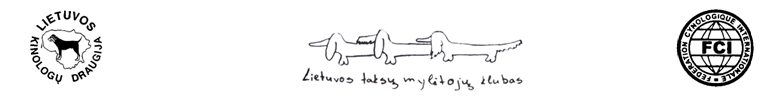 SVEIKI ATVYKĘĮLIETUVOS TAKSŲ MYTĖTOJŲ KLUBOIII-ĄJĄ SPECIALIZUOTĄ IV FCI GRUPĖS PARODĄPARODOS PAGRINDINIAI RĖMĖJAI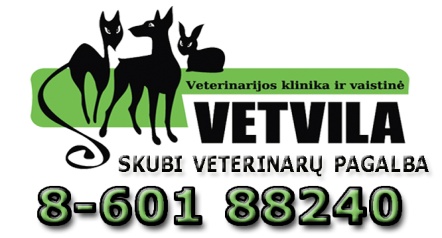 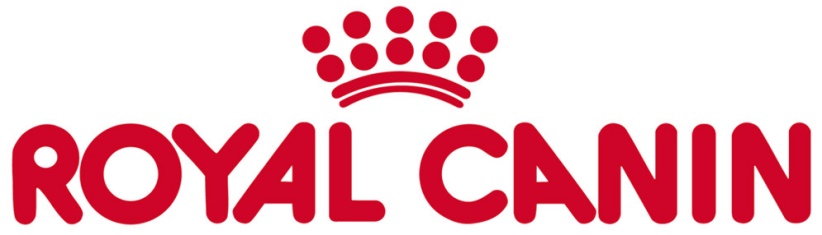 2012 m. rugpjūčio 4 d.DruskininkaiLIETUVOS TAKSŲ MYLĖTOJŲ KLUBASLITHUANIAN DACHSHUND LOVERS CLUBAsociacija, korespondencijos adresas: Švitrigailos g. 6-29, LT-03222 Vilnius tel. +37061102314, el.p. info@taksuklubas.lt , www.taksuklubas.lt .Duomenys kaupiami ir saugomi Juridinių asmenų registre, kodas 302558569PARODOJE SUTEIKIAMI TITULAI / TITLES:KL.JN'13	Klubo jaunimo nugalėtojas (Club Junior Winner)LT CAC	Kandidatas į Lietuvos čempionus (Challenge Certificate for the Lithuanian Champion)KL.N'13	Klubo nugalėtojas (Club Winner)KL.VN'13	Klubo veteranų nugalėtojas (Club Veteran Winner)BOB	Geriausias veislės atstovas (Best of Breed)BOS	Geriausias priešingos lyties atstovas (Best of Opposite Sex)KLASĖS / CLASSES:KONKURSAI:TEISĖJA/ JUDGE: Jadranka Mijatovič (Kroatija)8:00 	Dalyvių registracija / Entry of the dogs 9:00 – 13:45 Ekspertizė ringuose / Judging of the dogs:13:45 	Jaunųjų vedlių konkursas/ Junior handler competition14:00 	Pramoginė programa / BEST IN SHOW:Porų konkursas / Brace competitonVeislynų konkursas / Breeders group competitionŠuniukų konkursas/ Best Baby Mažylių konkursas / Best PuppyVeteranų konkursas / Best VeteranJaunimo konkursas / Best JuniorBEST IN SHOWJAUNŲJŲ VEDLIŲ KONKURSAS – JUNIOR HANDLING COMPETITIONJaunesnioji grupė (7 - 9 m.)Austėja ŠulcaitėVidurinioji amžiaus grupė (10 - 13 m.)Dominyka KolesovaUgnė Urtė UždavinytėVyresnioji amžiaus grupė (14 - 17 m.)Skaistė SkaisgirytėViltė ŠokaitytėGoda ŠulcaitėGreta RamanauskaitėPORŲ KONKURSAS – BEST BRACETrumpaplaukiai nykštukiniai taksai (Dachshund Zwerg Kurzhaar), sav. Čerapaitė P.MINI KARAMBOLIS ALONSO VINCITOREMINI KARAMBOLIS AMORE A PRIMA VISTATrumpaplaukiai taksai (Dachshund Standard Kurzhaar), sav. Jasevičiūtė S.KLULDNE TALISMAN BRUNO VINCHENZOSORAYA-CZUK HODOWLA MYSLINOWVEISLYNŲ KONKURSAS –BEST BREEDING GROUPTrumpaplaukiai taksai (Dachshund Standard Kurzhaar), ILGYBĖ, sav. M. LakavičiusŠiurkščiaplaukiai taksai (Dachshund Standard Rauhaar), PLAYADEL BERGS, sav. Nordqvist M.Šunys (Males)Jaunimo klasė (Junior class)LT, LV JCH BON JOVI COOPER‘S, LŠVK DNK 0504/12,2012.06.24, juoda su įrudžiu, t. TVIST OT MARINY KURANOVOY, m. DACHSMYSTERY KASSANDRA, veis. N. Kotoviča, sav. Labutienė R.v.g.TAXGEMENA BACK IN BLACK, FI48838/12,2012.08.24, juoda su įrudžiu, t. HAMPDACH BLACK IS BACK, m. TAXGEMENA ZING ZANG ZILLA, veis. A. Hämäläinen, sav. Hämäläinen A. & J.Ex., Kl. JN, Best Junior, BOBPereinama klasė (Intermediate class)ILGYBĖ DUX MAGNUS, LŠVK DNK 0487/12,2012.01.23, juoda su įrudžiu, t. IMPERIA MOKKO ADAM, m. ZIMERBUDE KARDELIJA, veis. M. Lakavičius, sav. Lakavičius M.v.g.RUSSKIY ASSORTI‘C EDISSON, LŠVK DNK 0479/12,2012.01.09, rauda, t. HAMPDACH PYRRUS, m. RUSSKIY ASSORTI‘C KONFETTI, veis. Gorbova, Natalchenko, sav. Mertingas T.Ex., -Atvira klasė (Open class)GURU IŠ FAVORITŲ LIZDO, LŠVK DNK 0469/11,2011.05.23, ruda su įrudžiu, t. IMPERIA MOKKA ADAM, m. LOMZE DERIBAS TERRA, veis. A. Vigelienė, sav. Indičianskytė G.v.g.LT, BY JCH KULDNE TALISMAN BRUNO VINCHENZO, LŠVK DNK 0461/11, 2010.11.01, ruda su įrudžiu, t. EROS Z ORLOWSKIEGO MOLO, m. GOLDEN DAKSHAUND BARCELONA, veis. O. Batasova, sav. Jasevičiūtė S.Ex.1, CAC, Kl.NUNITA'S KNOCKOUT, FI48390/10,2010.07.26, juoda su įrudžiu, t. JUMARNIC CHOC COM CHOC A U, m. C.I.E UNITA'S MIDAS TOUCH, veis. U. Bjorkman, sav. Nurmi H.Ex.2Darbinė klasė (Working class)PL JCH, PL, HR CH, KT-I THEO – FIGOWE WSPOMNIENIE, PKR.IV-25295,2009.09.19, juoda su įrudžiu, t. GANDAR – KLAN ADY ŁOWCZNI, m. JAMAZJA - BALBINKA, veis. T. Kok, sav. Sobczyńska Dopierała A.v.g.Čempionų klasė (Champion class)LT, LV JCH, LT, LV, EST CH EROS Z ORLOWSKIEGO MOLO, LŠVK DNK 0427/09,2009.06.04,juoda su įrudžiu,t. MONSIEUR BASTA,m. BLYSKOTKA BASTA,veis. J. Chojnacka,sav. Mertingas T.Ex.3INT, NORD, BALT, RU CH HAMPDACH BLACK IS BACK, FI53956/11,2009.01.27, juoda su įrudžiu, t. JAGIE'S I LOVE THE NIGHTLIFE, m. HAMPDACH GEMSTONE, veis. K. Bethel, sav. Hämäläinen A. & J., Nielsen M. A.AbsentLT CH KING ALARIC DU CLOS DE L'ESTINAL, LŠVK DNK 0470/11,2011.04.04, rauda, t. ALARIC RUFUS VAN‘T WOESTE HUYS, m. EMANUELLE V.D. MIBAF'S HOEVE, veis. E. Kockelbergh, sav. Verbickaitė S.Ex.1, CACRU, LT, EST CH STATSKIY SOVETNIK IZ SEVERNOI STOLITSY, RKF 2723344,2010.02.11, rauda, t. RU CH BUBNOVY TUZ IZ SEVERNOI STOLITSY, m. NORNAYA OKHOTA EGIDA, veis. A. Yu. Balashova, sav. Anufrieva E. V.Ex. 2Kalės (Females)Mažylių klasė (Puppy class)ALGAMBRA OT MARINY KURANOVOY, LŠVK DNK 0520/13,2012.11.15, rauda, t. HAMPDACH CHRUSES, m. CHLOYA OT MARINY KURANOVOY, veis. M. Kuranova, sav. Verkauskienė V.v. prom., Best PuppyJaunimo klasė (Junior class)ILGYBĖ EUPRAXIA, LŠVK DNK 0515/12,2012.10.19, rauda, t. ILGYBĖ DUX MAGNUS, m. ILGYBĖ CYRONĖ, veis. M. Lakavičius, sav. Lakavičius M.v.g.TAXGEMENA BLACK VELVET, FI48835/12,2012.08.24, juoda su įrudžiu, t. HAMPDACH BLACK IS BACK, m. TAXGEMENA ZING ZANG ZILLA, veis. A. Hämäläinen, sav. Hämäläinen A., M. Saarinen, K.KinosEx.2WJW'13 TWITTERS AMETHYST, LŠVK DNK 0503/12,2012.04.20, juoda su įrudžiu, t. LUCAS VON DRILAND, m. HACIENDA LITTLE BIRD TOLD ME, veis. I. Husein, sav. Jasevičiūtė S.Ex.1, Kl.JNAtvira klasė (Open class)HETERA IŠ FARORITŲ LIZDO, LŠVK DNK 0474/11,2011.07.11, juoda su įrudžiu, t. IMPERIA MOKKO ADAM, m. ENIGMA Z ORLOWSKIEGO MOLO, veis. A. Vigelienė, sav. Lalienė V.v.g.LT JCH  ILGYBE CARIA, LŠVK DNK 0458/10,2010.10.31, rauda, t. KANTRI PARKS ESKAMILIO, m. ZIMERBUDE DIVA-JOAN, veis. Lakavičius M., sav. Doroškevičienė G.v.g.ILGYBĖ CYRTONĖ, LŠVK DNK 0460/10,2010.10.31, rauda, t. KANTRI PARK'S ESKAMILIO, m. ZIMERBUDE DIVA-JOAN, veis. M. Lakavičius, sav. Lakavičius M.v.g.OHOTNICHYI AZART RARE PEARL, RKF 3235798,2012.03.09, juoda su įrudžiu, t. RU, RKFJCH, TU, LT CH ALMAZNYI LARETZ PLAYMENNY PRIVET, m. RUS, BY CH OHOTNICHYI AZART VIVA LAS VEGAS, veis. S.N. Bocharov, sav. Bocharov S. N.Ex.1, CAC, Kl.N, BOSLT JCH SORAYA –CZUK HODOWLA MYSLINOW, LŠVK DNK 0471/11,2011.04.20, ruda su įrudžiu, t. FAKS- CZUK HODOWLA MYSLINOW, m. LOMZE DERIBAS SHARON STONE, veis. W. Oleszczuk, sav. Jasevičiūtė S., Veršickaitė V.v.g.Darbinė klasė (Working class)JWW, JWUT, WW, RUS, SLO JCH, FIN, CZ, LV, EST, UKR CH HARIZMA IZ STRANI GREZ, RKF 2417516,2008.12.20, rauda, t. OLIMPICON VOM GOLF, m. AZARTNAYA IGRA IZ STRANI GREZ, veis. N. Yu. Vilisova, sav. Fedorova Yu. V.Ex., CACČempionų klasė (Champion class)PL JCH, PL CH  TOLA  FIGOWE WSPOMNIENIE, PKR.IV-25296, 2009.09.19, juoda su įrudžiu, t. GANDAR – KLAN ADY ŁOWCZNI, m. JAMAZJA - BALBINKA, veis. T. Kok, sav. Kok T.Ex., -Trumpaplaukiai nykštukiniai taksai (Dachshund Zwerg Kurzhaar)Šunys (Males)Atvira klasė (Open class)LT JCH DRAGAS MINI DEIMANČIUKAS, LŠVK DZK 0424/11, 2011.07.21, rauda, t. LISEGO NOSA ROMANTIK, m. VARVARA, veis. D. Esebua, sav. Ramanauskienė R.v.g.LT, LV JCH, LT, LV CH FREELANCE AB IMO PECTORE, LŠVK DZK 0437/12, 2011.04.26, rauda, t. FREELANCE HANKY PANKY, m. SUNRISE LIKE A PRAYER, veis. S. Franciulli, sav. Chlostauskienė R.Ex.2 MINI KARAMBOLIS ALONSO VINCITORE, LŠVK DZK 0430/11, 2011.03.19, rauda, t. MAGIK RAINBOW OLIMPUS, m. NORDEN LIHT IRON LADY, veis. P. Čerapaitė, sav. Čerapaitė P.Ex.3RKF 3193736 ZIMERBUDE HIT, , 2012.01.01, juoda su įrudžiu, t. RUS, BY CH NORDEN LIHT KART‘E , m. EUW BELLE MAGIC RAINBOW, veis. Zh. Lukoshko, sav. Lukoshko Zh.Ex.1, CAC, Kl.N, BOSČempionų klasė (Champion class)INT, BALT, PL, BY, RUS, UA CH MAGIK RAINBOW TRISTAN, LŠVK DZK 0404/10, 2009.12.30, juoda su įrudžiu, t. DYNADAUX HONKY TONK ANATOMY, m. MAGIK RAINBOW TSARSTVENNAYA OSOBA, veis. V.&V. Ivanovy, sav. Mockevičiūtė A.	  Ex., -Kalės (Females)Mažylių klasė (Puppy class)ESENIKA‘S VEGA, LŠVK DZK 0464/13, 2013.02.02, rauda, t. EINSHTEIN IZ MISHKINOGO DOMA, m. ESENIYA IZ TAKSOMANII, veis. G. Ospisheva, sav. Dabužinskienė I.v. prom. 3MINI KARAMBOLIS BEATI POSSIDENTES, LŠVK DZK 0463/13, 2013.01.22, rauda, t. MINI KARAMBOLIS ALONSO VINCITORE, m. NORDEN LIHT TOSKANA, veis. P. Čerapaitė, sav. Čerapaitė P.v. prom. 2MINI KARAMBOLIS BENEDICTION OF HEAVENS, LŠVK DZK 0462/13, 2013.01.22, rauda, t. MINI KARAMBOLIS ALONSO VINCITORE, m. NORDEN LIGHT TOSKANA, veis. P. Čerapaitė, sav. Narbutaitė G.v. prom. 1, Best PuppyJaunimo klasė (Junior class)SARAHILL FANCY CLOTHES, FI56998/12, 2012.06.02, tigrinė, t. DYNADAUX REDNECK FANCY BOY, m. GRANDGABLES CLAIRE OF DUCHWOOD, veis. S. Kumpulainen, sav. Kumpulainen S.Ex. 2 ZIMERBUDE ALLA PUGACHEVA, RKF 3391349, 2012.08.28, rauda, t. HONKI TONK V.D. MIBAF‘S HOEVE, m. ZIMERBUDE ZHARA , veis. Zh. Lukoshko, sav. Lukoshko Zh.Ex. 1, Kl.JN, Best JuniorAtvira klasė (Open class) SARAHILL PINK DIAMOND, FI48450/12, 2012.04.22, juoda su įrudžiu, t. DUCHWOOD´S COUNT CAMERON, m. DUCHWOOD´S BLING BLING, veis. S. Kumpulainen, sav. Kumpulainen S.v.g.Čempionų klasė (Champion class)LT CH MINI KARAMBOLIS AMORE A PRIMA VISTA, LŠVK DZK 0436/11, 2011.03.19, rauda, t. MAGIK RAINBOW OLIMPUS, m. NORDEN LIHT IRON LADY, veis. P. Čerapaitė, sav. Čerapaitė P.Ex.2RU CH ZIMERBUDE LEZGINKA, RKF 2962172, 2011.02.11, tigrinė, t. GER, LUX, BEL, DK CH GRANDGABLES WEE BRUSH STROKES, m. EUW BELLE MAGIC RAINBOW, veis. Zh. Lukoshko, sav. Lukoshko Zh.Ex.1, CAC, Kl.N, BOBTrumpaplaukiai triušiniai taksai (Dachshund Kaninchen Kurzhaar)  Šunys (Males)Šuniukų klasė (Baby class) TRIUMPH-SHOW FHILLIP, EST-01377/13, 2013.03.05, juoda su įrudžiu, t. FAVORIT FANDORIN IZ MISHKINOGO DOMA, m. TRIUMPH-SHOW BEAUTY BUTTERFLY, veis. J. Haustova, sav. Haustova J.v.prom., Best BabyJaunimo klasė (Junior class) LEKOLL BOBBI SHARM UNIK, RKF 3344674, 2012.07.05, rauda, t. DUCHWOOD'S PIERCE ARROW, m. LEKOLL BOBBI SHARM HEYLA, veis. I.V. Lebedeva, sav. Deeva M.Ex. , Kl.JN, Best Junior, BOBDarbinė klasė (Working class) TRIUMPH-SHOW BESTSELLER, EST-01235/09, 2009.03.11, juoda su įrudžiu, t. FEDOT STRELETS IZ MISHKINOGO DOMA, m. ISTORKA ROZDESTVENSKOY NOCHI IZ MISHKINOGO DOMA, veis. J. Haustova, sav. Haustova J.Ex., -Kalės (Females)Jaunimo klasė (Junior class)LT JCH ET CETERA LAUKINIS AZARTAS, LŠVK DKK 0028/12, 2012.06.08, rauda, t. FREELANCE AB IMO PECTORE, m. ESTET CLASSIC ZIZOO, veis. R. Chlostauskienė, sav. Chlostauskienė R.Ex.1, Kl.JN, BOS ZIMERBUDE VATRUSHKA, LŠVK DKK 0034/13, 2012.10.22, rauda, t. HONKY TONK V.D. MIBAF S HOEVE, m. ZIMERBUDE ISTORIA LUBVI, veis. Zh. Lukosko, sav. Preikšaitienė L.Ex. 2Atvira klasė (Open class) LEKOLL BOBBI SHARM BELLA CHAO, RKF 3069362, 2011.07.15, juoda su įrudžiu, t. MAGIK RAINBOW TORNADO, m. LEKOLL BOBBI SHARM KORTNI LOVE, veis. I.V. Lebedeva, sav. Deeva M.Ex.1, CAC, Kl.N SARAHILL PAINTED IN BLACK, FI22370/11, 2010.10.21, juoda su įrudžiu, t. DUCHWOOD´S QUASAR, m. GRANDGABLES CLAIRE OF DUCHWOOD, veis. S. Kumpulainen, sav. Kumpulainen S.Ex.2Darbinė klasė (Working class) TRIUMPH-SHOW BEAUTY BUTTERFLY, EST-01232/09, 2009.03.11, juoda su įrudžiu, t. FEDOT STRELETS IZ MISHKINOGO DOMA, m. ISKORKA ROZDESTVENSKOY NOCHI IZ MISHKINOGO DOMA, veis. J. Haustova, sav. Haustova J.Ex., CACIlgaplaukiai taksai (Dachshund Standard Langhaar) Šunys (Males)Jaunimo klasė (Junior class)PL JCH  JACKSON MICHAEL DAGI-DOG, PKR.IV-26431, 2012.06.05, rauda, t. USA, OL, RUS CH INSIGHT‘S RUMORHASIT AT PRAMADA , m. PL JCH, CH FRIDA DAGI-DOG, veis. D. Oraczewska, sav. Oraczewska D.Ex.1, Kl.JN, Best Junior SKY SPIRIT RUBENS, LŠVK DNL 0492/12, 2012.08.15, rauda, t. ROSS CASTRO, m. ORNBERGETS ANMER, veis. M. Zenova, sav. Džiovėnienė A.Ex.2Atvira klasė (Open class) EXCELLMAGIC L‘DEWEY, LŠVK DNL 0470/12, 2011.08.31, raudas marmuras, t. EXCELLMAGIC L‘BROADWY, m. KINCHVILLE NICE GIRL FOR EXCELLMAGIC, veis. E. Belova, sav. Sudintienė A.Ex., CAC, Kl.N, BOBČempionų klasė (Champion class)LT CH  ISKUSITEL II S VISHNEVOY ROSHI, LŠVK DNL 0453/11, 2011.02.01, rauda, t. SENSATSIA PITERA EGERMEYSTER, m. FORTUNA S VISHNEVOY ROSHI, veis. O. Alekseeva, sav. Džiovėnienė A.Ex., CACKalės (Females)Jaunimo klasė (Junior class) DŽEMA RUDĖ, LŠVK DNL 0477/12, 2012.04.25, rauda, t. FERGIS RUDĖ, m. ŠERONA RUDĖ, veis. L. Tranelienė, sav. Rudych L.v.g.2 TAPPIJALAN CASABLANCA, FI29948/12, 2012.04.13, rauda, t. FI MVA, BALT JW'10, LT JW'11 RED TOP'S MALACO, m. TAPPIJALAN ZORAYA, veis. N. Lehtolammi, sav. Nurmi H.v.g.1Čempionų klasė (Champion class) RU CH DAKS-VEG-AS ZALIKA QUEEN, RKF 2923529, 2011.01.14, marmurinis su įrudžiu, t. AHOTORPAN FABIO, m. ZENINA, veis. S. Baranova-Stockman, sav. Chadova E. , Baranova-Stockman S.Ex.3PL JCH, PL CH EXCELLMAGIC L‘BRELLIANCEBLACK, PKR.IV-25320, 2009.07.26, juoda su įrudžiu, t. USA CH STAEDUST KIPLING VON SKEAR, m. HR CH WINDSWEPT‘S RHYTHM OF THE RAIN, veis. E. Belova, sav. Oraczewska D., Dabrowska E.Ex.2LT CH SENSATSIA PITERA HOHLOMA, LŠVK DNL 0469/11, 2011.06.17, rauda, t. INSIGHT RUMORHASIT AT PRAMADA, m. SENSATSIA PITERA MEDOVAIA USLADA, veis. O. Spitsa, sav. Leonavičiūtė L., Spitsa O.Ex.1, CAC, Lk.N, BOSIlgaplaukiai nykštukiniai taksai (Dachshund Zwerg Langhaar)    Šunys (Males)Pereinama klasė (Intermediate class)PL JCH CASANOVA HOKUS POKUS Z PERŁOWEJ, PKR.IV-26197 Dm, 2011.11.23, juoda su įrudžiu, t. INT, BALT, H, RUS JCH; RUS, S, SF, BALT CH ZHEMCHUZHINA PETERBURGA CHERNY BUMER , m. C.I.E., PL, HR, H, RUS, LT CH SZNURECZEK BRZDĄC, veis. E. Dabrowska, sav. Dabrowska E.Ex., CACPL JCH RYCERSKI ALFASEM RYCERSKA SFORA FCI, PKR.IV-26234, 2012.02.21, juoda su įrudžiu, t. WABIK Z KONSKIEGO RAJU, m. VIVIENNE Z KONSKIEGO RAJU, veis. A. Nowak, sav. Poniewierka L.v.g.Atvira klasė (Open class)PL, LT, SK, INT CH, PL Club W, PL W'10&'11, LT W'10 GILLES SŁODKI URWIS, PKR.IV-25009 Dm, 2008.10.24, rauda, t. PL CH BONJOUR OD CERNE SABINKY, m. PL JCH JOLIE ŚWIATOŁDYCZ, veis. M. Pawluczuk, sav. Gławiński Sł. P.Ex., CAC, Kl.N, BOBČempionų klasė (Champion class)PL JCH, PL, LT, SK CH, PL W'09 ASIO OTUS TETRIS, PKR.IV-24683 Dm, 2007.12.10, rauda, t. INT CH VICO KRESTOS, m. PL CH KOBRA TETRIS, veis. I. Czechowska, sav. Gławiński Sł. P.Ex.1, CACFI CH   UMPIJӒӒRӒN ARMAS, FI41944/09, 2009.07.07, rauda, t. JATSITYTON ALKUSOITTO, m. FI CH ROSETTA, veis. T. Uusitalo, sav. Lehtonen E.Ex.2Kalės (Females)Mažylių klasė (Puppy class)AFINA PALLADA AMBERDACH, LŠVK DZL 0101/13, 2012.12.12, rauda, t. DHADRIAN DELLA CANTERANA, m. RU JCH, TU, RKF CH DAKS-VEG-AS ISIDA, veis. T. Nikolska, sav. Kuldmae G.v.prom.1, Best PuppyARTEMIDA AMBERDACH, LŠVK DZL 0102/13, 2012.12.12, rauda, t. HADRIAN DELLA CANTERANA, m. DAKS-VEG-AS ISIDA, veis. Nikolska T., sav. Razgienė V.v.prom.2Jaunimo klasė (Junior class)ENERGY BOOSTER ELEONORA, EST-01481/12, 2012.05.16, rauda, t. BALT J CH, BALT, BLR, UA CH HADRIAN DELLA CANTERANA, m. BALT, FIN CH TAYSTUHON YASMINE, veis. K. Martsepp, sav. Brokane J.Ex. 1, Kl.JN, Best JuniorKINCHVILLE ARIZONA, RKF 3527364, 2012.09.22, rauda, t. STORFOTEN‘S WAGNER , m. SOUTHWINDS BIG CITY LIGHTS , veis. M. S. Gorokhova, sav. Ivanova O., Usacheva E.Ex.2RU JCH LEKOLL BOBBI SHARM TIMANTTI, RKF 3344643, 2012.06.29, rauda, t. STORFOTEN'S VEGARD VIKING, m. LEKOLL BOBBI SHARM UHTI-TUHTI, veis. I.V. Lebedeva, sav. Viyra V.Ex.3Atvira klasė (Open class)STORFOTENS GLORIA, NO51041/11, 2011.07.29, rauda, t. INT CH SUNDSDALS ORLANDO, m. STORFOTENS BELLA, veis. L.B. Jorgensen, sav. Brokane J.Ex., CACČempionų klasė (Champion class)PL JCH, CH ANDREA SENERGETII, PKR.IV-25770 Dm, 210-10-270, rauda, t. PL JCH, CH, INTCH GILLES SŁODKIM URWIS , m. PL JCH, CH DOLCE VITA ANI MRU MRU , veis. M. Nowak, sav. Nowak M.Ex.1, CAC, Kl.N, BOSRU CH DAKS-VEG-AS BONNE BRAVO, RKF 2880870, 2010.09.05, rudas marmuras su įrudžiu, t. AHOTORPAN FABIO, m. ZELINA, veis. S. Baranova-Stockman, sav. Eremeeva N.Ex.2LT, LV JCH, LT, EST CH GRACIA VON DER BARKE, LŠVK DZL 0080/10,2008.02.19, rauda, t. CHERRY VON DER BARKE, m. DOMINA VON DER BARKE, veis. K. Detlefsen, sav. Ažubalienė V.Ex.3Ilgaplaukiai triušiniai taksai (Dachshund Kaninchen Langhaar) Šunys (Males)Jaunimo klasė (Junior class)PL JCH SHERGOL LIZUS MAKSIMUS, PKR.IV 26433 Dk, 2012.03.12, rauda, t. RUS, CZ CH, WUT WW DAKS-VEG-AS KRISTOFER ROBIN, m. C.I.E., PL JCH, PL, LT CH , WW ALUZJA ANI MRU MRU, veis. E. Boguslawska-Przybysz, sav. Sekowska-Miros A.Ex., Kl.JNČempionų klasė (Champion class)RUS CH, WUT W'12 DAKS-VEG-AS EARLY MORNING COFFEE, RKF 2466271, 2009.04.07, šokoladinė, t. ERISKA‘S THE PHANTOM , m. DAKS-VEG-AS ORI-TORI, veis. S. Baranova-Stockman, sav. Usacheva E.Ex.2RU, BY CH MAGIC DACHS AMADEY, RKF 2834870, 2010.06.03, juoda su įrudžiu, t. RU, SLO CH BOSHAFT LOCHHUND PARFE, m. NORNAYA OKHOTA STEFANYA, veis. E. A. Sharova, sav. Galyga O. A.Ex.1, CAC, Kl.N, BOBKalės (Females)Jaunimo klasė (Junior class)RU Cl. JW, PL JCH SHANGRI-LA LIZUS MAKSIMUS, PKR.IV–26394 Dk, 2012.03.12, rauda, t. WUT W, RUS, CZ, RUS Cl. W DAKS-VEG-AS KRISTOFER ROBIN, m. INT, PL, LT CH, WW, PL Cl.W ALUZJA ANI MRU MRU , veis. E. Boguslawska-Przybysz, sav. Boguslawska-Przybysz E.v.g.FINJW'12, WJW'13 ZHEMCHUZHINA PETERBURGA MARSEILLISE, RKF 3255471, 2012.03.05, rauda, t. BUSSAHAGENS QOSAK, m. BOSHAFT LOCHHUND GRETHEN, veis. N. Gavrilova, sav. Fomicheva E.Ex., Kl.N, Best JuniorAtvira klasė (Open class)NORDJW‘12, NORDW‘12, RUS JCH, RUS CH NEVSKAYA MECHTA VITEL, RKF 3143570, 2011.11.19, juoda su įrudžiu, t. ZHEMCHUZHINA PETERBURGA ZORRO, m. TERTSIA, veis. T. Ratkovskaya, sav. Ratkovskaya N., Fomicheva E., Ex., CACČempionų klasė (Champion class)EU JW, RU, LT, BY, CZ, HU, LV, EST CH, EU W, FIN W ,DAKS-VEG-AS EVRIKA, RKF 2466274, 2009.04.07, ruda marmurinė su įrudžiu, t. ERISKA‘S THE PHANTOM , m. DAKS-VEG-AS ORI-TORI, veis. S. Baranova-Stockman, sav. Ivanova O., Simakov A.Ex.1, CAC, Kl.N, BOSBALT, CY, BY, RKF, RO, RU CH, DAKS-VEG-AS VANESSA-VANILLA, RKF 2814913, 2010.05.21, rauda, t. DAKS-VEG-AS YULIY CAESAR, m. DAKS-VEG-AS COLDEN CRACIA, veis. S. Baranova-Stockmann, sav. Novozhilova E.Ex.2Šiurkščiaplaukiai taksai (Dachshund Standard Rauhaar)       Šunys (Males)Darbinė klasė (Working class)SE TCH PLAYADEL BERGS VILLE VÄLJER VILT, FI42498/11, 2011.06.01, šerninė, t. SE CH SE WCH-D SNÖBÄCKENS ZIKO, m. FI, SE CH SE TCH PLAYADEL BERGS JUNGLANDE JULIA, veis. M. Nordqvist, sav. Nordqvist M.Ex., CAC, Kl.N, BOSKalės (Females)Mažylių klasė (Puppy class) PLAYADEL BERGS ZKITSNYGGA ZHAKIRA, FI11671/13, 2012.11.24, rauda, t. NO CH, NO WCH-D STUTTLEGGENS CASPER, m. SE CH, SE WCH-D ÖLLMANS ÖLLIE, veis. M. Nordqvist, sav. Nordqvist M.v. prom, Best PuppyJaunimo klasė (Junior class)PLAYADEL BERGS XPRESSIVA XANDRA, FI37078/12, 2012.05.15, šerninė, t. SE CH SE WCH-D SNÖBÄCKENS ZIKO, FI, SE, EST CH, SE TCH PLAYADEL BERGS NÄSVISA NOORA, veis. M. Nordqvist, sav. Nordqvist M.AbsentPereinama klasė (Intermediate class)ARVOCAS DOLLARIHYMY, FI27778/12, 2012.03.28, šerninė, t. C.I.B, FI, LV, EST CH LAMARK BRAZIL, m. ARVOCAS TAIKINAJUURI, veis. H. Kervinen, U. Kotro-Kervinen, sav. Kervinen H., Kotro-Kervinen U.Ex., CAC, Kl.N, BOBDarbinė klasė (Working class)FI, SE, EST, SE TCH PLAYADEL BERGS NÄSVISA NOORA, FI26292/09, 009.03.23, šerninė, t. SE CH SE WCH-D HULTSBERGETS ALGOT, m. C.I.B, FIN WCH-C, SE, SE TCH FIN, EE, LV, LT CH FRECKLE-FACE CALIBRA, veis. M. Nordqvist, sav. Nordqvist M.Ex., CACČempionų klasė (Champion class)FI, SE, SE TCH PLAYADEL BERGS SÖTA SEXIGA SUSSI, FI19906/10, 2010.01.27, šerninė, t. SE CH DAKSGÅRDEN'S ANTE, m. SE TCH PLAYADEL BERGS IDERIKA IDA, veis. M. Nordqvist, sav. Nordqvist M., Majala-Heino L.Ex., CACVeteranų klasė (Veteran class)C.I.B, FIN WCH-C, SE TCH, FIN, SE, EST, LV, LT CH FRECKLE-FACE CALIBRA, FIN40230/01, 2001.09.20, šerninė, t. C.I.B, DE (VDH) CH, FIN, SE MVA RECKLE-FACE IMPERIAL, m. FIN MVA, FIN KVA-L FRECKLE-FACE EXELLENCE, veis. M. Nordqvist, sav. Nordqvist M.Ex., Kl.VN, Best VeteranŠiurkščiaplaukiai nykštukiniai taksai (Dachshund Zwerg Rauhhaar) Šunys (Males)Pereinama klasė (Intermediate class)LEKOLL BOBBI SHARM EGO PREVOSHODITELSTVO, RKF 3149518, 2011.09.20, šerninė, t. GUDWIL'S TERRIFIC TIMOTHY DALTON RKF, m. LEKOLL BOBBI SHARM SHIKARNAYA TYANUCHKA, veis. I.V. Lebedeva, sav. Andrzheevskaya N.Ex., CACČempionų klasė (Champion class)LT JCH, RU CH, BALT CH FEERILEND HUSTON, LŠVK DZR 0011/10, 2009.08.18, šerninė, t. KLAURIUS RICHARD OT MARINY KURANOVOY, m. BAMBLBEE JACKONDA, veis. Kuzmina L. L., sav. Girončikas D.Ex.2INT, IT, NORD, RO, SLO, HU, GE, BG, LT, EE CH REMO DEL LAGO PRILE, LOI06/129974, 2006.08.10, šerninė, t. IT CH MIRO' DEL GOTHA, m. IT, NO, U CH FRESA DELLA CANTERANA, veis. M. Nilsson, sav. Bjørge H. W.Ex.1, CAC, Kl.N, BOSKalės (Females)Jaunimo klasė (Junior class)ŠMĖKLA MARSELIO KOMPANIJOS VAIVORYKŠTĖ, LŠVK DZR 0029/12, 2012.08.21, rauda, t. TSERTUS EDUCATED EXTAZ, m. NORMA JU-LIN, veis. A. Veršickienė ir M. Veršickaitė, sav. Veršickaitė M.Ex.2ZIMERBUDE ESTA, RKF 3380542, 2012.06.15, rauda, t. MAGIK  RAINBOW JIGALO , m. EX SENTIA  IT‘S NOT  EASY , veis. Zh. Lukoshko, sav. Lukoshko Zh.Ex.1, Kl.JN, Best JuniorPereinama klasė (Intermediate class)ENERGY ELEGANCE ACURA, RKF 3223219, 2012.02.02, juoda su įrudžiu, t. SWE,  DK,  NOR CH SWEETAX LEX LUTHOR, m. INT, RU, LT, UA, FI CH MAGIK RAINBOW BENTLEY, veis. V. P. Vorobyeva, sav. Vorobyeva I. V.Ex., CACČempionų klasė (Champion class)HU CH  ENERGY ELEGANCE AURORA, RKF 3223218, 2012.02.02, šerninė, t. SWE, DK, NOR CH SWEETAX LEX LUTHOR, m. INT, RU, LT, UA, FI CH MAGIK RAINBOW BENTLEY, veis. V. P. Vorobyeva, sav. Vorobyeva V. P., Bogacheva I. V.Ex.2NO CH  WENJA'S ADA, NO41878/10,2010.04.25, šerninė, t. CHELINES VITO CORLEONE, m. WENJA'S PERNILLE, veis. W. Rui, sav. Bjørge H. W.Ex.3RU CH  ZIMERBUDE MARSELEZA, RKF 3203734,2011.03.09, rauda, t. RUS, BY CH NORDEN LIHT KART‘E , m. MAGIC RAINBOW  YASNO  SOLNISHKO, veis. Zh. Lukoshko, sav. Lukoshko Zh.Ex.1, CAC, Kl.N, BOBŠiurkščiaplaukiai triušiniai taksai (Dachshund Kaninchen Rauhhaar)Šunys (Males)Jaunimo klasė (Junior class)JWW'13  LEKOLL BOBBI SHARM FRUKTOVY LEDENEC, RKF 3344639,2012-07-07, šerninė, t. STARGANG TIGERS EYE, m. LEKOLL BOBBI SHARM IDEALNAYA IGRUSHKA, veis. I.V. Lebedeva, sav. Dubenskaya A. S.Ex., Kl.N, Best JuniorPereinama klasė (Intermediate class)LT, LV, EST JCH  DUDOGNON HERITAGE HENRI IZ TAKSAGRADA, LŠVK DKR 0006/12,2012.01.29, šerninė, t. SANDANCA ADDISON AT TYTHE, m. TEILA SLAVNAYA IZ TAKSAGRADA, veis. N. Fedosova, sav. Višniauskaitė K., Fedosova N.Ex.1, CAC, Kl.N, BOBORLANDO IZ IMPERII INES, RKF 3278827,2012.03.08,juoda su įrudžiu,t. SANDANCA ADDISON AT TYTHE, m. TAMIRIS PRAVITELNICA IZ TAKSAGRADA, veis. I. N. Kostygova, sav. Sorokina E.V.Ex.2Čempionų klasė (Champion class)BALT, BY, CZ JCH, BALT, RU, HU CH, WUT JW'10  TSERTUS EDUCATED EXTAZ, LŠVK DKR 0004/11,2010.08.08, rauda, t. STENLI SHARLYN ODESSA, m. TSERTUS NEVER LEAVE ME, veis. S. Charkovskaja, sav. Jasevičiūtė S.Ex., CACKalės (Females)Atvira klasė (Open class)ETS, LV JCH  MAGIK RAINBOW CARRERA, EST 03479/12,2011.06.09,šerninė,t. MAGIK RAINBOW YATAGAN, m. MAGIK RAINBOW PRIVELEGE, veis. V. & V. Ivanovy, sav. Talmar E.Ex., CAC, Kl.N, BOSSAVININKŲ SĄRAŠAS: / Owners and numbers: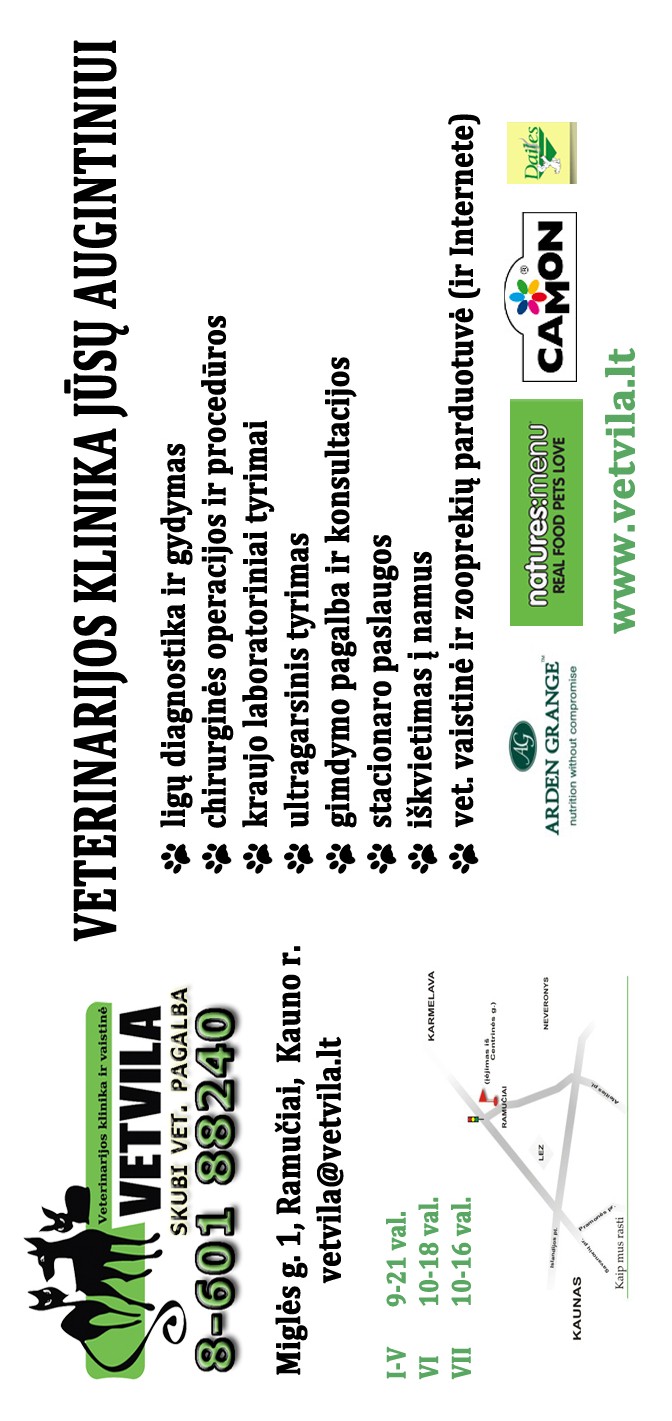 www.zooliuksas.ltVisos zooprekės vienoje vietoje. Turite šunį, katę, pelę, o gal žuvytę ar driežą? Aprūpinsime bet kokį jūsų gyvūną. Pavadėliai, pašarai, žaisliukai, kosmetika, guoliai, kelioniniai krepšiai jūsų šuniui ar katei. Pašarai, narveliai ir netgi žaisliukai jūsų graužikui. Akvariumai ar terariumai pagaminti pagal jūsų pageidavimus. Viskas vienoje vietoje ir net neišeinant iš namų. Apsipirkite patogiai ;)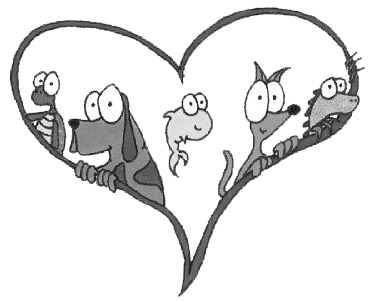 www.zooliuksas.lt jūsų augintinio norų išpildymas.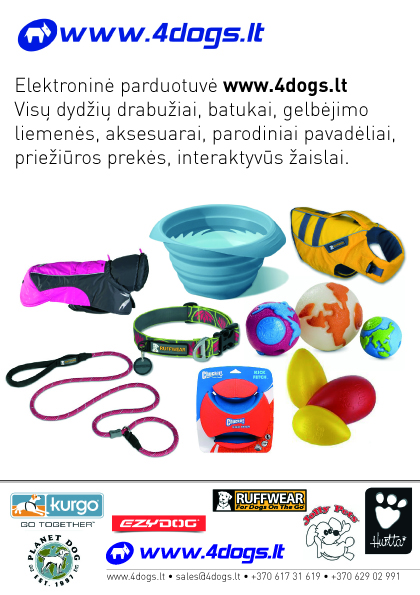 Iki pasimatymo kitais metais!2014-aisiais Lietuvos taksų mylėtojų klubas organizuos parodą „Baltic Dachs Winner’2014“.Informacija apie parodą bus skelbiama www.taksuklubas.lt.We are looking forward to see you next year!Lithuanian Dachshund Lovers Club will organize „Baltic Dachs Winner’2014“ show in 2014. Information about that show will be posted on our website www.taksuklubas.lt .До встречи в следующем году!Клуб любителей такс Литвы в 2014 году будет организовать выставку „Baltic Dachs Winner’2014“.  Информация будет размещена на сайте www.taksuklubas.lt .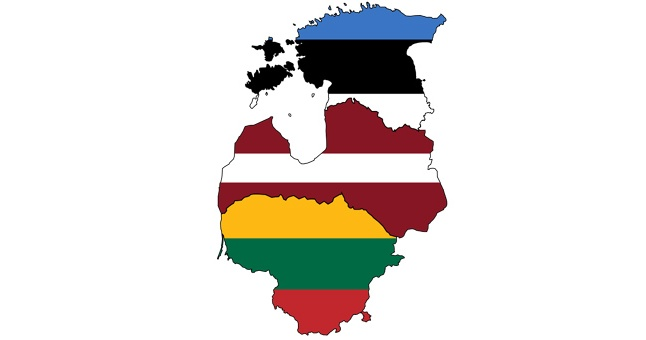 Šuniukų (nuo 4 iki 6 mėn. amžiaus) – nesivaržo dėl jokio titulo. Aukščiausias įvertinimas „Labai perspektyvus“Mažylių (nuo 6 iki 9 mėn. amžiaus) – nesivaržo dėl jokio titulo. Aukščiausias įvertinimas „Labai perspektyvus“Jaunimo (nuo 9 iki 18 mėn. amžiaus) – nesivaržo dėl LT CAC, varžosi dėl Kl. JN ir BOB, BOS titulų. Aukščiausias įvertinimas „Puikiai“pereinama (nuo 15 iki 24 mėn. amžiaus) – varžosi dėl LT CAC, KL.N, BOB, BOS titulų. Aukščiausias įvertinimas „Puikiai“Atvira (nuo 15 mėn. amžiaus) – varžosi dėl LT CAC, KL.N, BOB titulų. Aukščiausias įvertinimas „Puikiai“Darbinė (nuo 15 mėn. amžiaus, turintys pripažįstamą darbinį sertifikatą) – varžosi dėl LT CAC, KL.N, BOB, BOS titulų. Aukščiausias įvertinimas „Puikiai“Čempionų (nuo 15 mėn. amžiaus, turintys šalies ar tarptautinį čempiono titulą) – varžosi dėl LT CAC, KL.N, BOB, BOS titulų. Aukščiausias įvertinimas „Puikiai“Veteranų (nuo 8 metų amžiaus) – varžosi dėl KL.VN ir BOB, BOS titulų. Aukščiausias įvertinimas „Puikiai“Baby (from 4 up to 6 months) – no titles. Highest qualifications – „Very promising“Puppy (from 6 up to 9 months) – no titles. Highest qualifications – „Very promising“Junior - (from 9 up to 18 months) –compete for the KL.JN, BOS and BOB (these dogs do not compete for the LT CAC or the CACIB) Highest qualifications – „Excellent“Intermediate (from 15 up to 24 months) – compete for the LT CAC, KL.N, BOB and BOS. Highest qualifications – „Excellent“Open (from 15 months) - compete for the LT CAC, KL.N, BOB and BOS. Highest qualifications – „Excellent“Working (from 15 months and holding a recognized working certificate) – compete for the LT CAC, KL.N, BOB and BOS. Highest qualifications – „Excellent“Champion (older than 15 months that have title of National or International Champion) – compete for the LT CAC, KL.N, BOB and BOS. Highest qualifications – „Excellent“Veteran class (from 8 years)– compete for the KL.VN, BOB and BOS. Highest qualifications – „Excellent“Porų konkursas - dalyvauja du vienos veislės šunys (šuo ir kalė), priklausantys vienam savininkui.Veislynų konkursas - dalyvauja mažiausiai trys bet kurios lyties vienos veislės to paties veisėjo išveisti šunys, mažiausiai iš dviejų skirtingų vadų.Konkursuose dalyvaujantys šunys turi būti užregistruoti ir dalyvauti parodoje kurioje nors klasėje (jaunimo, pereinamoje, atviroje, darbinėje ar čempionų).Brace couple – two dogs of the same breed but different sex who belong to the same owner.Breeder's group – consist of minimum 3 dogs and/or bitches from at least 2 different litters, from the same kennel.The dogs, which take place in the competitions, should be entered in a class of individual competitions (junior, intermediate, open, working, champion or veteran classes).Veislė/BreedKat. Nr. /Cat. No.Laikas/ TimeTrumpaplaukiai taksai (Dachshund Standard Kurzhaar)1-239:00Trumpaplaukiai nykštukiniai taksai (Dachshund Zwerg Kurzhaar)24-3610:06Trumpaplaukiai triušiniai taksai (Dachshund Kaninchen Kurzhaar)37-4410:45Ilgaplaukiai taksai (Dachshund Standard Langhaar)45-5311:09Ilgaplaukiai nykštukiniai taksai (Dachshund Zwerg Langhaar)54-6711:39Ilgaplaukiai triušiniai taksai (Dachshund Kaninchen Langhaar)68-7512:21Šiurkščiaplaukiai taksai (Dachshund Standard Rauhaar)76-8212:45Šiurkščiaplaukiai nykštukiniai taksai (Dachshund Zwerg Rauhhaar)83-9113:06Šiurkščiaplaukiai triušiniai taksai (Dachshund Kaninchen Rauhhaar)92-9613:33Trumpaplaukiai taksai (Dachshund Standard Kurzhaar) Andrzheevskaya N.(Rusija)83Anufrieva E. V.(Rusija)12Ažubalienė V.(Lietuva)67Bjørge H. W.(Norvegija)85, 90Bocharov S. N.(Rusija)20Boguslawska-Przybysz E.(Lenkija)71Brokane J.(Latvia)61, 64Chadova E. , Baranova-Stockman S.(Rusija)51Chlostauskienė R.(Lietuva)25, 40Čerapaitė P.(Lietuva)26, 30, 35Dabrowska E.(Lenkija)54Dabužinskienė I.(Lietuva)29Deeva M.(Rusija)38, 42Doroškevičienė G.(Lietuva)18Dubenskaya A. S.(Rusija)92Džiovėnienė A.(Lietuva)46, 48Eremeeva N.(Rusija)66Fedorova Yu. V.(Rusija)22Fomicheva E.(Rusija)72Galyga O. A.(Rusija)70Girončikas D.(Lietuva)84Gławiński Sł. P.(Lenkija)56, 57Hämäläinen A.(Suomija)2, 10, 15Haustova J.(Estija)37, 39, 44Indičianskytė G.(Lietuva)5Ivanova O.(Rusija)62, 74Jasevičiūtė S.(Lietuva)6, 16, 21, 95Kervinen H., Kotro-Kervinen U.(Suomija)79Kok T.(Lenkija)23Kuldmae G.(Lietuva)59Kumpulainen S.(Suomija)32, 34, 43Labutienė R.(Lietuva)1Lakavičius M.(Lietuva)3, 14, 19Lalienė V.(Lietuva)17Lehtonen E.(Suomija)58Leonavičiūtė L., Spitsa O(Lietuva)53Lukoshko Zh.(Rusija)27, 33, 36, 87, 91 Mertingas T.(Lietuva)4, 9Mockevičiūtė A.(Lietuva)28Narbutaitė G.(Lietuva)31Nordqvist M.(Suomija)76, 77, 78, 80, 81,  82Novozhilova E.(Rusija)75Nowak M.(Lenkija)65Nurmi H.(Suomija)7, 50Oraczewska D.(Lenkija)45Oraczewska D., Dabrowska E.(Lenkija)52Poniewierka L.(Lenkija)55Preikšaitienė L.(Lietuva)41Ramanauskienė R.(Lietuva)24Ratkovskaya N., Fomicheva E.,(Rusija)73Razgienė V.(Lietuva)60Rudych L.(Lietuva)49Sekowska-Miros A.(Lenkija)68Sobczyńska Dopierała A.(Lenkija)8Sorokina E.V.(Rusija)94Sudintienė A.(Lietuva)47Talmar E.(Estija)96Usacheva E.(Rusija)69Verbickaitė S.(Lietuva)11Verkauskienė V.(Lietuva)13Veršickaitė M.(Lietuva)86Viyra V.(Rusija)63Višniauskaitė K., Fedosova N.(Lietuva)93Vorobyeva I. V ,Bogacheva I. V.(Rusija)88, 89Geriausi parodos šuniukai:(BIS Babies)1 37Geriausi parodos šuniukai:(BIS Babies)2 ---Geriausi parodos šuniukai:(BIS Babies)3 ---Geriausi parodos šuniukai:(BIS Babies)4 ---Geriausi parodos šuniukai:(BIS Babies)5 ---Geriausi parodos mažyliai:(BIS Puppies)1 13Geriausi parodos mažyliai:(BIS Puppies)2 31Geriausi parodos mažyliai:(BIS Puppies)3 77Geriausi parodos mažyliai:(BIS Puppies)4 59Geriausi parodos mažyliai:(BIS Puppies)5 ---Geriausi parodos veteranai:(BIS Veterans)1 82Geriausi parodos veteranai:(BIS Veterans)2 ---Geriausi parodos veteranai:(BIS Veterans)3 ---Geriausi parodos veteranai:(BIS Veterans)4 ---Geriausi parodos veteranai:(BIS Veterans)5 ---Geriausias parodos jaunimas:(BIS Juniors)1 33Geriausias parodos jaunimas:(BIS Juniors)2 92Geriausias parodos jaunimas:(BIS Juniors)3 87Geriausias parodos jaunimas:(BIS Juniors)4 45Geriausias parodos jaunimas:(BIS Juniors)5 2Geriausia parodos taksai:(BIS )1 56Geriausia parodos taksai:(BIS )2 36Geriausia parodos taksai:(BIS )3 70Geriausia parodos taksai:(BIS )4 79Geriausia parodos taksai:(BIS )5 47